Об определении мест отбывания наказания  осужденными к исправительным  и обязательным работам	В соответствии со статьями 7, 43, 48 Федерального закона от 06.10.2003 № 131-ФЗ «Об общих принципах организации местного самоуправления в Российской Федерации», статьями 49, 50 Уголовного кодекса Российской Федерации, статьей 25, 39 Уголовно-исполнительного кодекса Российской Федерации и по согласованию с филиалом по Гафурийскому району федерального казенного учреждения уголовно-исполнительной инспекции Управления Федеральной службы исполнения наказаний России по Республике Башкортостан (далее – филиал по Гафурийскому  району ФКУ УИИ УФСИН России по Республике Башкортостан) администрация сельского поселения Бельский  сельсовет муниципального района Гафурийский район Республики Башкортостан  ПОСТАНОВЛЯЕТ: 1. Утвердить:1.1. Перечень предприятий, учреждений, организаций для отбывания наказания осужденными к обязательным и исправительным работам  на 2017 год по сельскому поселению  Бельский  сельсовет муниципального района Гафурийский район Республики Башкортостан (Приложение 1).1.2. Перечень наименований видов обязательных работ (Приложение 2).2. Рекомендовать начальнику филиала по Гафурийскому району ФКУ УИИ УФСИН России по Республике Башкортостан согласовать с руководителями предприятий, указанных в пункте 1 настоящего постановления, направление осужденных для отбывания наказания в виде обязательных и исправительных работ.3. Настоящее постановление довести до сведения руководителей предприятий, учреждений, организаций для отбывания наказания осужденными к обязательным и исправительным работам.4. Разместить настоящее постановление на официальном сайте администрации сельского поселения Бельский  сельсовет муниципального района Гафурийский район Республики Башкортостан.5. Контроль за исполнением настоящего постановления оставляю за собой.Глава сельского поселения                                                                        Ю.З.Ахмеров.                                                                                                             Приложение 1                                                                                                      к  постановлению                                                                                                                                   администрации                                                                                                сельского поселения  Бельский  сельсовет МР Гафурийский район РБ                                                                                          №10 от 07.02.2017 г.ПЕРЕЧЕНЬпредприятий, учреждений, организаций для отбываниянаказания осужденными к обязательным  и исправительнымработам на 2017 год по сельскому поселению  Бельский  сельсовет муниципального района Гафурийский район Республики Башкортостан                                                                                  Приложение 2                                                                               к постановлению                                                                                 администрации                                                                                сельского поселения     Бельский  сельсовет     МР Гафурийский район РБ№10 от 07.02.2017 г.ПЕРЕЧЕНЬнаименований видов обязательных работ	1. Благоустройство территорий к учреждениям, организациям, предприятиям в соответствии с установленными требованиями в соответствующих учреждениях, организациях, предприятиях.2. Благоустройство: уборка улиц, уборка мест для хранения мусора, озеленение и уход за зелеными насаждениями на улицах городского поселения, устройство тротуар и проездных путей.	3. Работы по восстановлению и сохранению зон отдыха, скверов: обрезка деревьев, скашивание травы, уборка снега и опавшей листвы.	4. Восстановление лесов от пожара, лесопосадки вырубленных лесов, уход за лесными культурами.	5. Очистка от снега объектов (в т.ч. крыш) социально-культурного, жилищно-коммунального назначения.	6. Работа по подготовке к отопительному сезону (ремонт производственных объектов, заготовка, распиловка  и расколка дров).	7. Сантехнические, малярные, столярные, плотнические работы.    СОГЛАШЕНИЕ О ВЗАИМОДЕЙСТВИИ  В СФЕРЕ  ИСПОЛНЕНИЯ НАКАЗАНИЯ В ВИДЕИСПРАВИТЕЛЬНЫХ РАБОТМежду администрацией сельского поселения Бельский сельсовет муниципального района Гафурийский район Республики Башкортостан и КФХ «Маннанов Азат Бариевич» Гафурийского района Республики Башкортостан        Администрация сельского поселения Бельский сельсовет муниципального района Гафурийский район Республики Башкортостан в лице главы сельского поселения Бельский сельсовет Ахмерова Юнира Зинуровича, действующего на основании Устава сельского поселения Бельский сельсовет муниципального района Гафурийский район Республики Башкортостан, КФХ «Маннанов Азат Бариевич» с другой стороны, заключили настоящее Соглашение о нижеследующем:Предмет Соглашения     Предметом настоящего Соглашения является взаимодействие сторон, подписавших Соглашение в целях обеспечения наиболее эффективного функционирования учреждений и органов, исполняющих уголовное наказание на территории сельского поселения Бельский сельсовет муниципального района Гафурийский район Республики Башкортостан.Общие положения.     При реализации Соглашения стороны, подписавшие его в своей совместной деятельности руководствуются Конституцией Российской Федерации, федеральными законами, другими действующими законодательными и иными правовыми актами Российской Федерации, субъекта Федерации, регулирующими вопросы исполнения наказания в виде исправительных работ, правовыми актами местных органов самоуправления.Обязательства сторон3.1.Администрация сельского поселения:- дает разъяснения Организации по вопросам применения действующего законодательства в сфере исполнения наказания в виде исправительных работ;- обобщает опыт применения законодательства на муниципальном уровне и направляет организациям предложения, аналитические и методические материалы по его совершенствовании;- осуществляют взаимодействие с соответствующими уголовно-исполнительными инспекциями в чью компетенцию входят вопросы исполнения наказания в виде исправительных работ;3.2. Организации:- обязуется обеспечить организацию исполнения наказания осужденных к исправительным работам граждан, а также в необходимом количестве предоставить рабочие места необходимые для отбывания данных граждан наказания в виде исправительных работам граждан, в соответствии со ст.39 уголовно-исполнительного кодекса Российской Федерации.4. Заключительные положения и дополнительные условия.     Стороны, подписавшие данное Соглашение, строят совместную работу на принципах открытости, гласности, сотрудничества при строгом соблюдении правил неразглашения конфиденциальной и иной охраняемой информации.      В настоящее Соглашение могут быть внесены изменения и дополнения по взаимному соглашению сторон, подписавших его.Стороны самостоятельно несут расходы, которые будут возникать в ходе реализации настоящего Соглашения, если не будет согласован иной порядок.        Настоящее соглашение вступает в силу со дня подписания со всеми сторонами и действует до расторжения по инициативе любой из сторон.       Количество экземпляров настоящего Соглашения составлено по числу членов участников Соглашения плюс один. Дополнительный экземпляр настоящего Соглашения направляется в соответствующую уголовно-исполнительную инспекцию. Все экземпляры имеют равную юридическую силу. Глава                                                                       КФХ «Маннанов Азат Бариевич»сельского поселения                                               Бельский сельсовет_____________Ю.З.Ахмеров                                 ___________ А.Б.Маннанов ______________  2017 года                                    ______ _____ 2017  годаБАШ?ОРТОСТАН РЕСПУБЛИКА№Ы;АФУРИ РАЙОНЫ МУНИЦИПАЛЬ РАЙОНЫНЫ*БЕЛЬСКИЙ АУЫЛСОВЕТЫ АУЫЛ БИЛ"М"№Е           ХАКИМИ"ТЕБАШ?ОРТОСТАН РЕСПУБЛИКА№Ы;АФУРИ РАЙОНЫ МУНИЦИПАЛЬ РАЙОНЫНЫ*БЕЛЬСКИЙ АУЫЛСОВЕТЫ АУЫЛ БИЛ"М"№Е           ХАКИМИ"ТЕ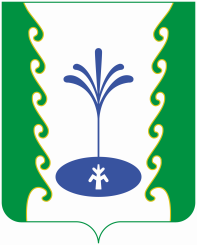 АДМИНИСТРАЦИЯСЕЛЬСКОГО ПОСЕЛЕНИЯБЕЛЬСКИЙ СЕЛЬСОВЕТМУНИЦИПАЛЬНОГО РАЙОНА ГАФУРИЙСКИЙ РАЙОНРЕСПУБЛИКИ БАШКОРТОСТАНАДМИНИСТРАЦИЯСЕЛЬСКОГО ПОСЕЛЕНИЯБЕЛЬСКИЙ СЕЛЬСОВЕТМУНИЦИПАЛЬНОГО РАЙОНА ГАФУРИЙСКИЙ РАЙОНРЕСПУБЛИКИ БАШКОРТОСТАН?АРАРПОСТАНОВЛЕНИЕ07 февраль 2017 й.№1007 февраля  2017 г.№п/пНаименованиеобъектаФ.И.О.руководителяНомертелефонаИсправительные работыИсправительные работыИсправительные работыИсправительные работы1ГКФХ «Маннанов Азат Бариевич»Маннанов А.Б.898747815872Обязательные работы1Администрация сельского поселения Бельский сельсоветАхмеров Ю.З.2-37-1823